Film Distribution Artcam uvede:PERSONAL SHOPPER (Režie:  Olivier Assayas )PERSONAL SHOPPERje duchařské drama známého režiséra Oliviera Assayase.    Česká premiéra filmu proběhne ve čtvrtek 27.4. 2017 .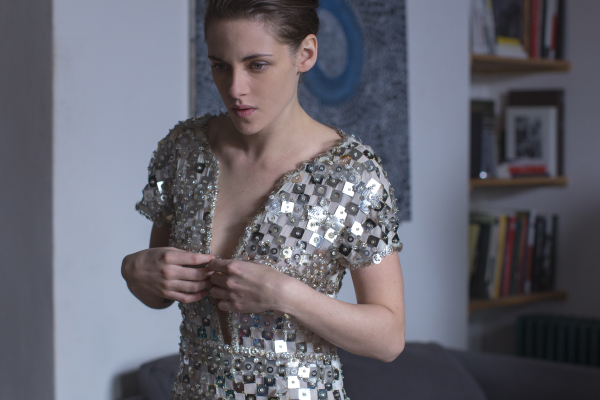    Mladá Američanka Maureen (Kristen Stewartová) se živí v Paříži  jako osobní nákupčí oblečení pro obletovanou mediální celebritu. Svůj volný čas tráví v podivném opuštěném domě. Je Maureen opravdu schopná komunikovat s dušemi zemřelých, stejně jako její dvojče, Lewis, který nedávno zemřel?Brzy po jeho smrti začne přijímat nejednoznačné zprávy pocházející z neznámého zdroje… Duchařské drama známého režiséra Oliviera Assayase získalo na festivalu v roce 2016 v Cannes Cenu za režii.Titul byl natáčen částečně v Praze.Servis pro novinářeProjekce:Novinářská projekce filmu Personal Shopper proběhne dne 20.4. 2017 v 10.30 hodin v kině Lucerna v Malém sáleOriginální Trailer http://artcam.cz/personal-shopper/Info a foto http://artcam.cz/personal-shopper/Původní název PERSONAL SHOPPER /Režie a Scénář  Olivier Assayas/Střih Marion Monnier /Kamera Yorick Le Saux /Producent  Charles Gillibert/ Hrají  Kristen Steward, Lars Eidinger, Sigrid Bouaziz, Anders Denielsen Lie, Ty Olwin, Hammou Graia, Nora Van Waldstatten, Benjamin Biolay / Rok výroby 2016/Země Francie /Jazyk anglický s českými titulky /Kopie DCP, blu-ray,DVD, MP4/Přístupnost neomezena/Stopáž 105 min.TISKOVÝ SERVIS:Jana KalinováFilm distribution ARTCAM,Email: Jana.kalinova@artcam.czwww.artcam.cz